Эта сказка началась в голубой летний день. Шагал Поросёнок в гости по лесной дороге. Вдруг всё кругом потемнело и хлынул проливной дождь. А Поросёнок свой зонтик дома оставил. Спрятался он под большим деревом. Стоит, беспокоится. Так ведь и в гости опоздать можно!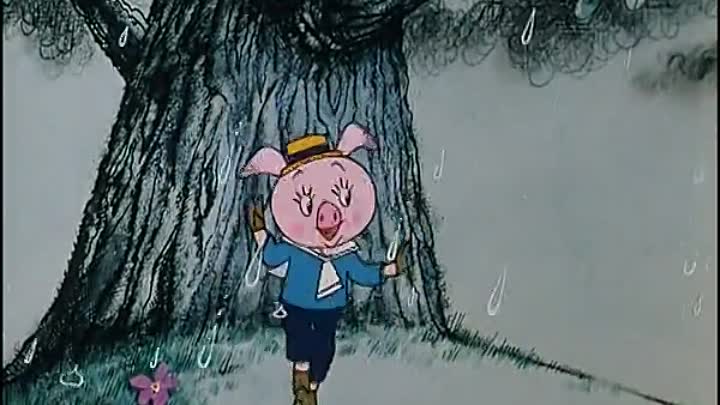 Слышит Поросёнок, идёт кто-то по дороге, большой. Топает, шлёпает, дождя не боится. А это - Слонёнок, вот кто. И песню поёт:Люблю слоняться под дождём,Разбрызгивая лужи.Ведь дело в том,Что под дождёмРастут и нос, и уши.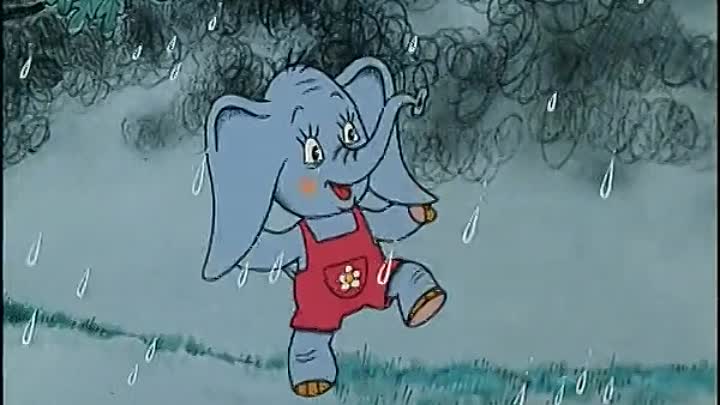 Посмотрел на большие слоновьи уши Поросёнок. И показалось ему, что Слонёнок похож на зонтик!- Хочешь со мной подружиться? — деловито спросил Поросёнок.- Хочу, - застенчиво потупился Слонёнок.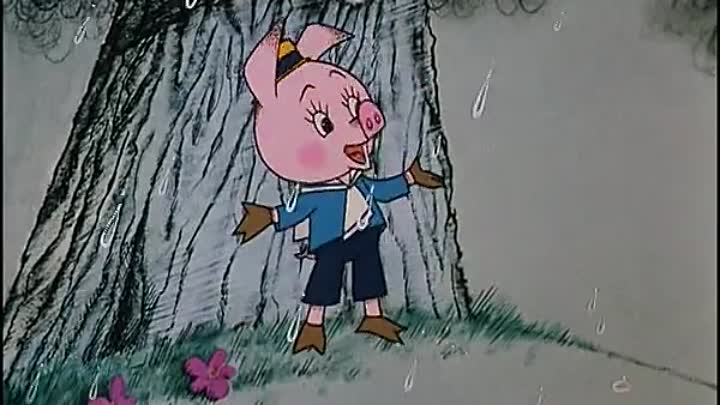 - Друг для друга сделает всё, - сказал Поросёнок. — Хочешь, я для тебя польку-бабочку спляшу?Поросёнок плясал и прыгал поддеревом. И Слонёнку казалось, что танцует толстая розовая бабочка с пятачком.- А можно, я для тебя что-нибудь сделаю? - робко предложил Слонёнок.- Можно! Давай! - обрадовался Поросёнок. - Спрячь меня от дождя. Тогда мы в гости пойдём.Поросёнок залез под слоновье ухо и выставил оттуда нос-пятачок.Так они и зашагали под дождём прямо к дому Кролика - в гости.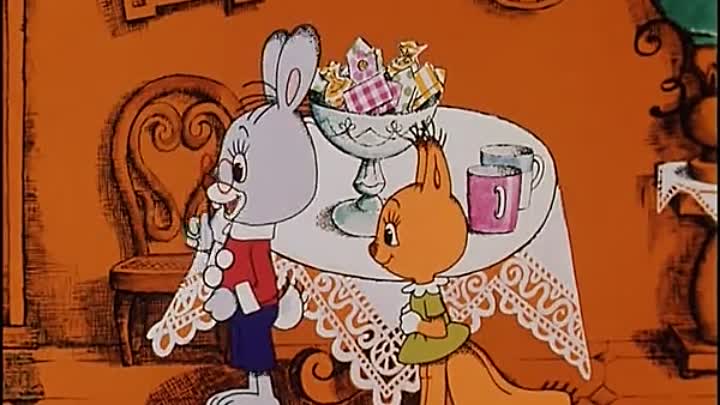 — Кто это? — удивился Кролик при виде Слонёнка. - Что за чудак? По-моему, я его не приглашал.- А это мой новый зонтик. Он меня от дождя прячет, - ответил Поросёнок.- Ну, если так, - рассудил хозяин, - поставь свой зонтик в угол.— Постой, пожалуйста, немножко в углу, ради меня, - попросил Слонёнка Поросёнок.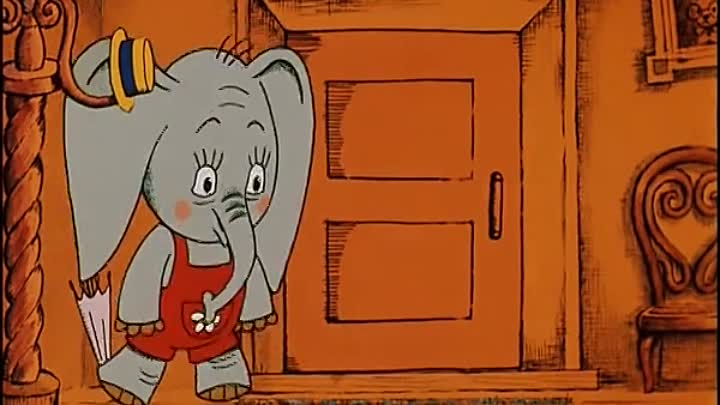 — Давайте играть «в поезд», - предложил Кролик.Все ухватились друг за друга. Поехали! Всем было весело.Поросёнок дудел, пыхтел. Он был паровозом. А Слонёнок стоял в углу.Вдруг поезд остановился, даже попятился. На пути стоял Слонёнок.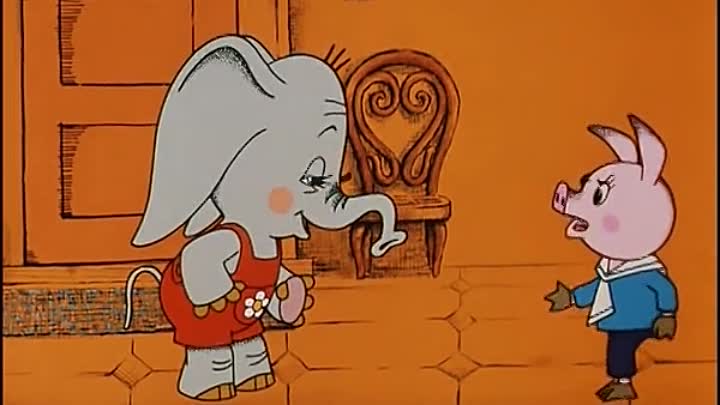 - Можно, я буду паровозом? - попросил он.- Но ведь паровоз я?! - удивился Поросёнок.- Но ведь я больше похож на паровоз, - возразил Слонёнок.Он поднял хобот и задудел: «Ту-туу!» И все увидели, что Слонёнок действительно очень похож на паровоз.- Ты кто? Ты что? - заволновался Поросёнок. - Ты — мой зонтик! А зонтики должны стоять в углу.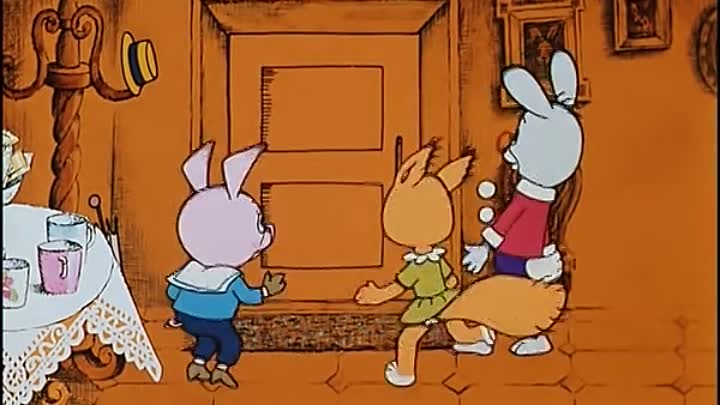 Слонёнок обиделся и ушёл. Сразу всем стало скучно почему-то, и все заторопились домой.- Ну и пускай, - сказал Поросёнок. - Пусть уходит. Дождик уже кончился. Прошу завтра всех-всех ко мне в гости.А назавтра была ужасная жара. Вышел Поросёнок на крылечко и увидел, что цветы на его клумбе совсем завяли.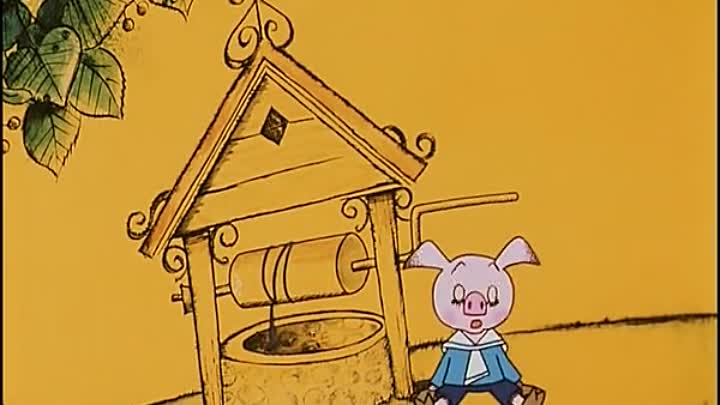 — Бедные мои цветочки! — заплакал Поросёнок. - Надо вас скорее напоить.И побежал к своему колодцу.Так спешил Поросёнок, что случилась беда. Упустил ведёрко в колодец. Как быть?И тут он увидел - идёт мимо Слонёнок. Полный хобот воды набрал. Сам себя на солнышке поливает. Да это же настоящая лейка!- Будь другом, - попросил Поросёнок, - полеймои цветочки. Видишь, совсем завяли.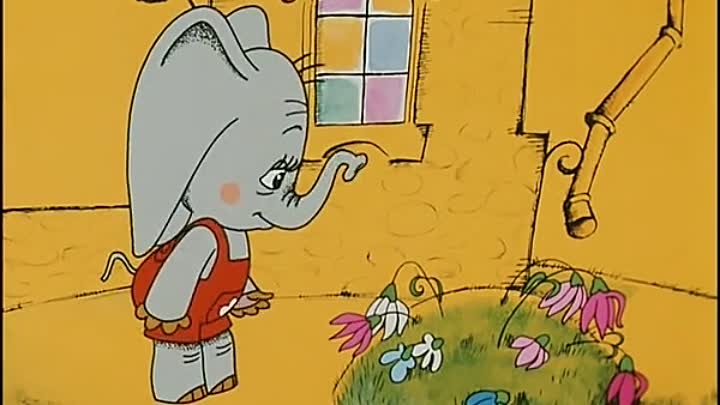 Жалко стало Слонёнку цветы. Поднял он вверх хобот и превратился в радужный фонтан. Сразу ожили цветы.- Смотрите все, какая у меня чудесная леечка! - хвастался Поросёнок перед гостями. - Самополивальная!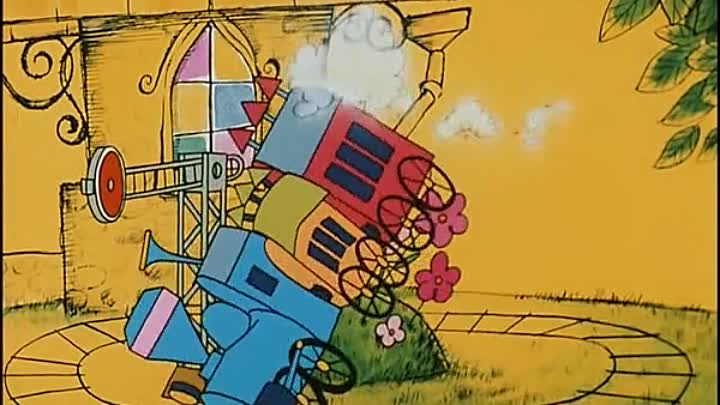 Все стали снова играть в интересную игру «поезд». И Слонёнок опять захотел быть паровозом.- Ты кто? Ты что? - разволновался Поросёнок. — Ты - леечка! А где леечки должны стоять? В сарае.Слонёнок обиделся и ушёл. Навсегда.- Где же Слонёнок? - спросил Кролик.- Он обиделся, - ответила Белочка.- Ну и пусть, - сказал Поросёнок. - Всё равно цветы уже политы.- Да? - удивился Кролик.- А мы думали, это твой друг, - сказала Белочка. - До свидания.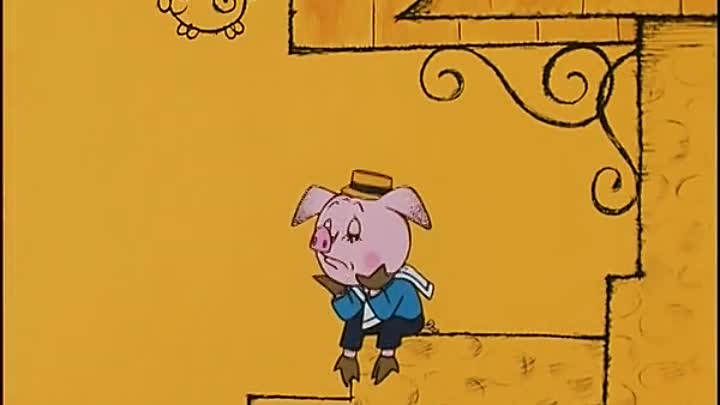 И тут Поросёнок покраснел. Ему стало очень стыдно.Сидел Поросёнок на крылечке и скучал. И дома нехорошо, и в гости что-то не хочется. Вспомнился ему Слонёнок. Какой он был добрый. Настоящий друг. А он взял и обидел друга. Что же делать, если ты обидел друга?.. Очень просто. К другу надо идти. Конечно, к другу надо идти.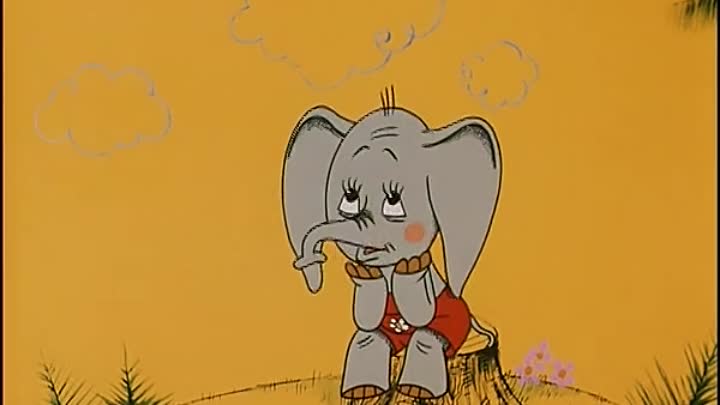 На зелёном холме сидел Слонёнок и сочинял:При свете солнца и луныШагаю я просёлками,И мысли все мои полныОдними... поросёнками.Как Поросёнок в мою песню попал? Разве я хочу его видеть? - удивился Слонёнок. И вздохнул.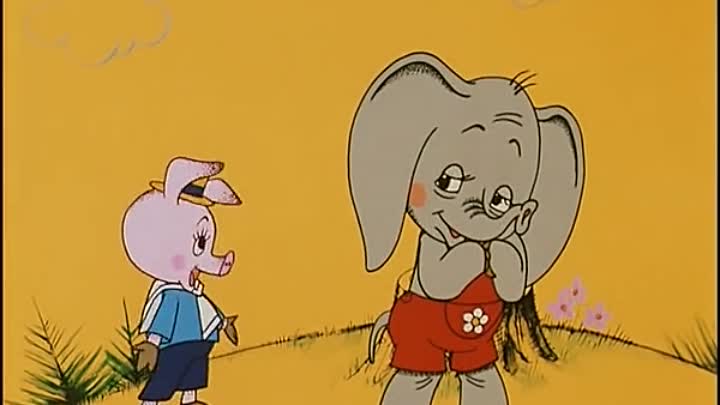 И тут из чащи выбежал Поросёнок. И остановился.- Ура, нашёл! - сказал Поросёнок и отвернулся.- Ура, пришёл! - сказал Слонёнок и отвернулся. - Ты зачем пришёл? - спросил он.- Просто так, - сказал Поросёнок. - А можно, я для тебя тоже кем-нибудь буду? Барабаном, например.- Тогда я буду трубой! - обрадовался Слонёнок.И они затрубили, забарабанили. И стали вместе плясать польку-бабочку. На зелёной ромашковой поляне.Иллюстрации: кадры мультфильма СССР "Мой друг зонтик".